Отчет объединения « Машинная вышивка» 2 год обученияТемы занятий:Интернет ресурсы: ddt-griv.ru (страничка педагога – Пелипенко З. А.),   stranamasterov.ru     Изделия по темам: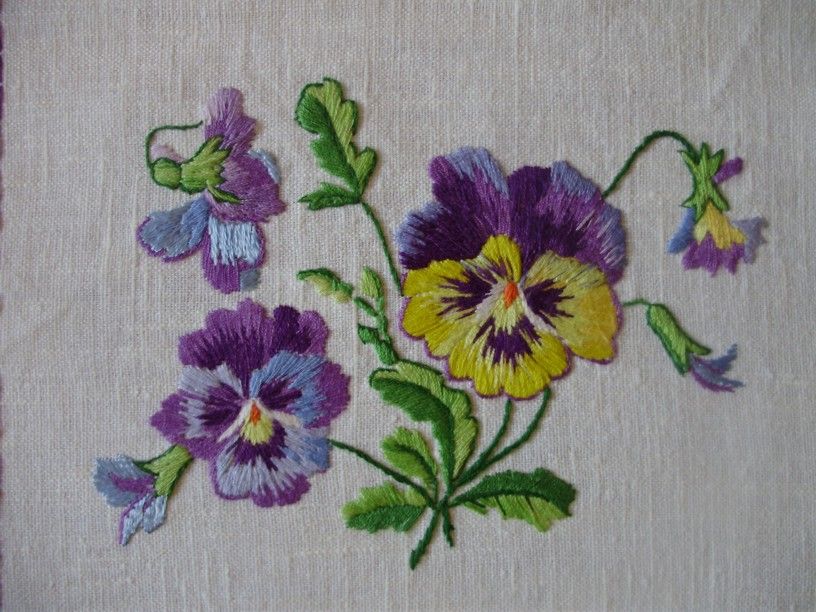 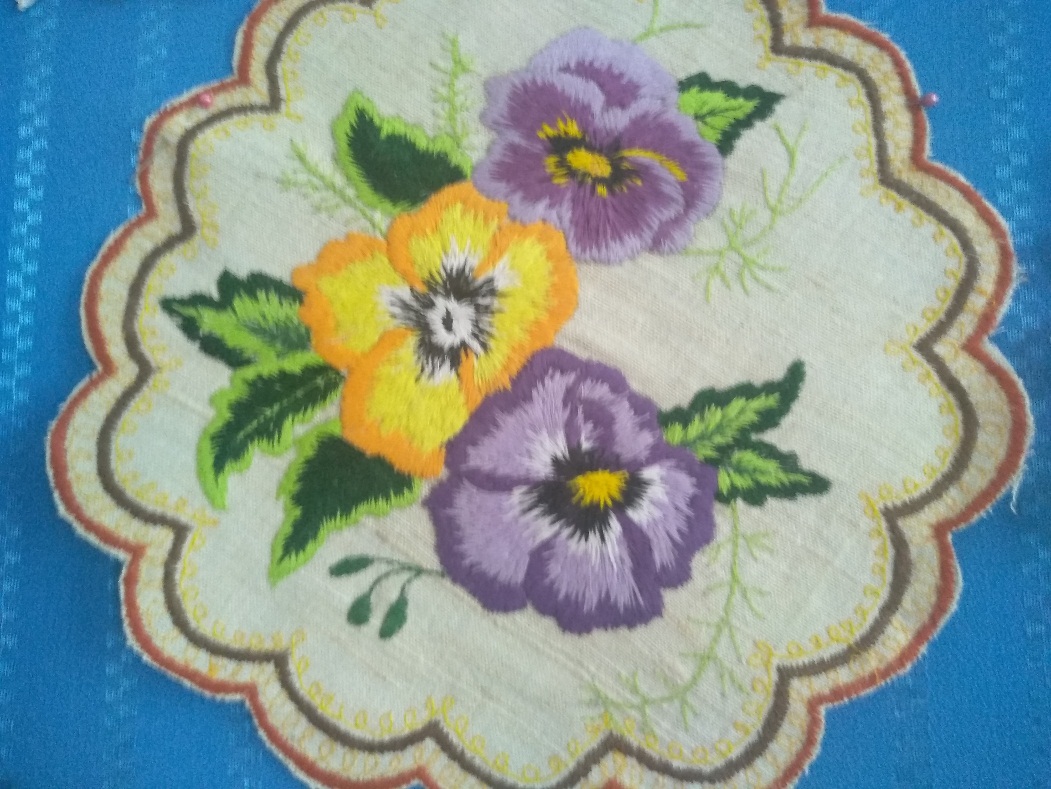 Работа в группе «Машинная вышивка»: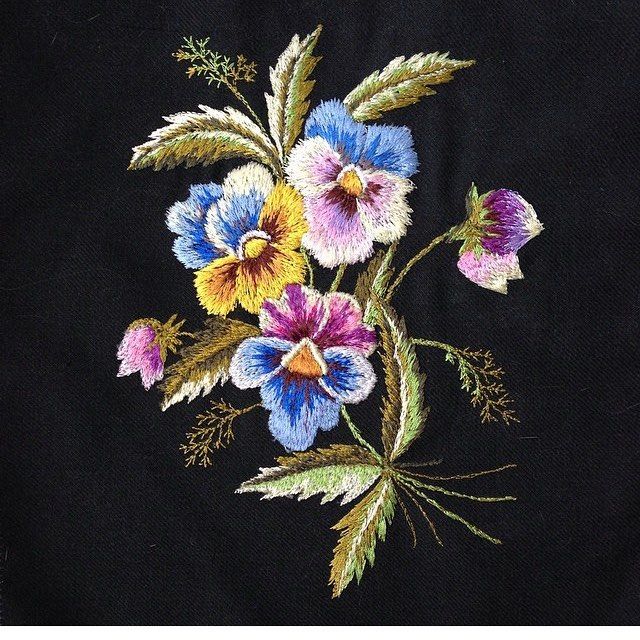 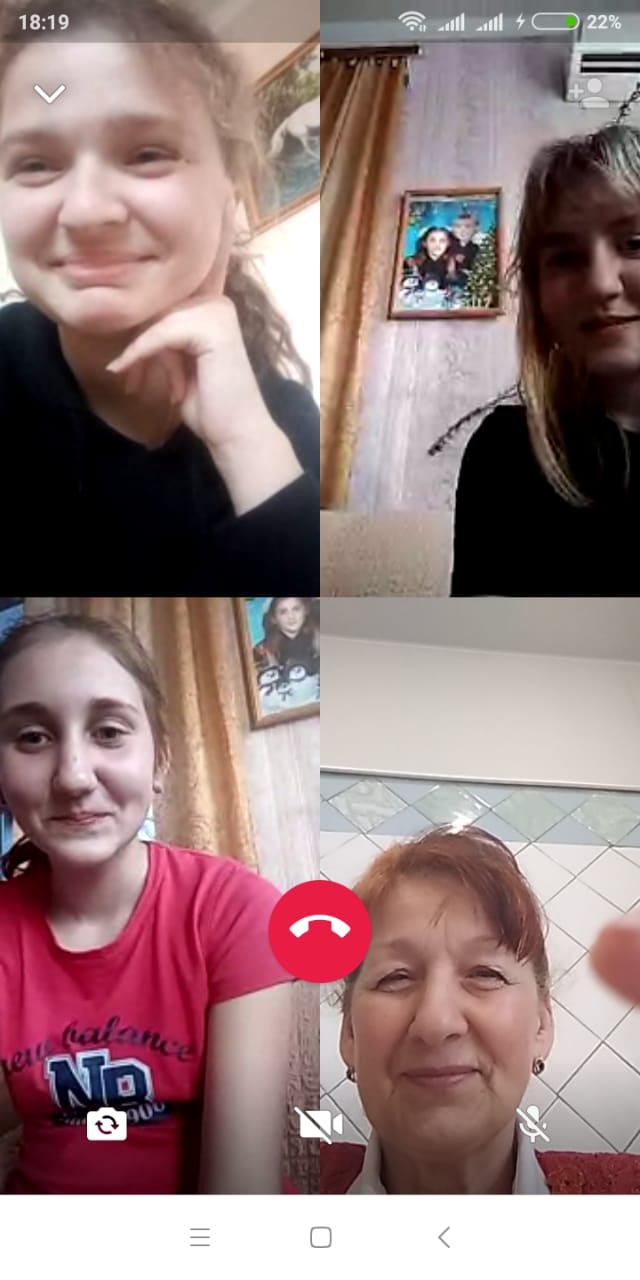 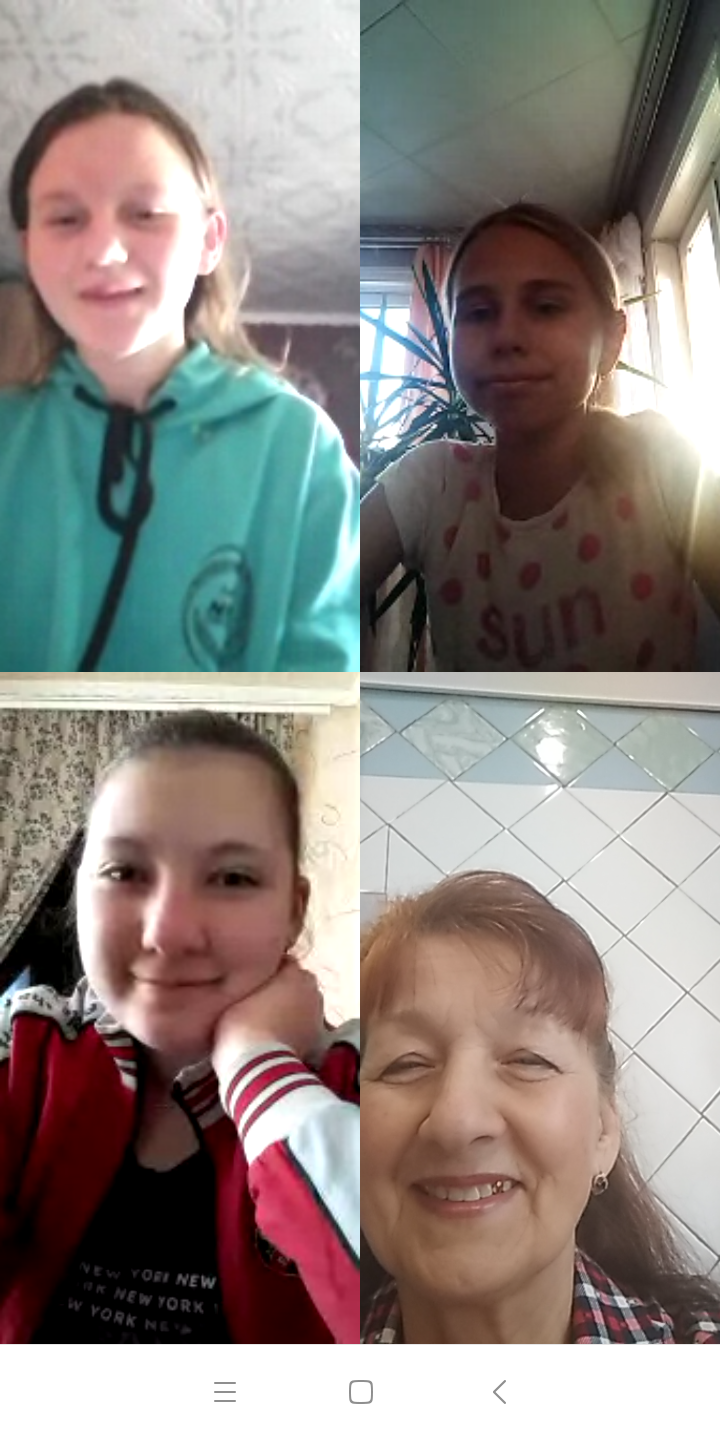 Участие в конкурсе:По результатам конкурса http//centrideia.ru  «Вот и Пасха, запах воска, запах тёплых куличей…», учащиеся:Симоненко Ксения и Мамонтова Анастасия награждены дипломами победителя 1 степени.Воспитательная работа.В период дистанционного обучения, проводились беседы и встречи с родителями в группе WhatsApp по вопросам творческих успехов детей.Тема занятияДата Используемая литератураМатериалы и оборудованиеПрименение разнообразных швов в оформлении интерьера дома.Зарисовка эскиза. Перевод  на ткань.13.05.20Фурлетова О.И.Энциклопедия машинной вышивки.Набор эскизов. Копировальная бумага.Швейная машинка, ножницы, ткань однотонная, пяльцы.Практическая работа по вышивке  салфетки (фиалки, василек, ландыш) с применением многоцветной тоновой вышивкой. 14.05.20Фурлетова О.И.Энциклопедия машинной вышивки.Набор эскизов. Копировальная бумага.Швейная машинка, ножницы, ткань однотонная, пяльцы.Рекомендуемые виды работ при вышивке салфеток: стирка, подкрахмаливание, утюжка, обрезка краев ткани.16.05.20Фурлетова О.И.Энциклопедия машинной вышивки.Набор эскизов. Копировальная бумага.Швейная машинка, ножницы, ткань однотонная, пяльцы.